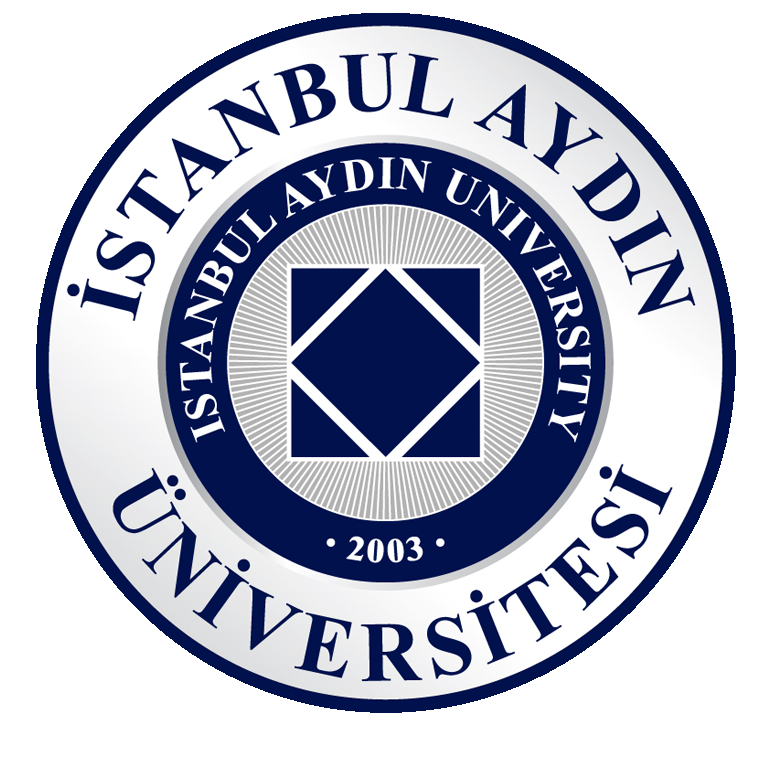 Adı Soyadı: Dersin Adı: Ödev Konusu: 